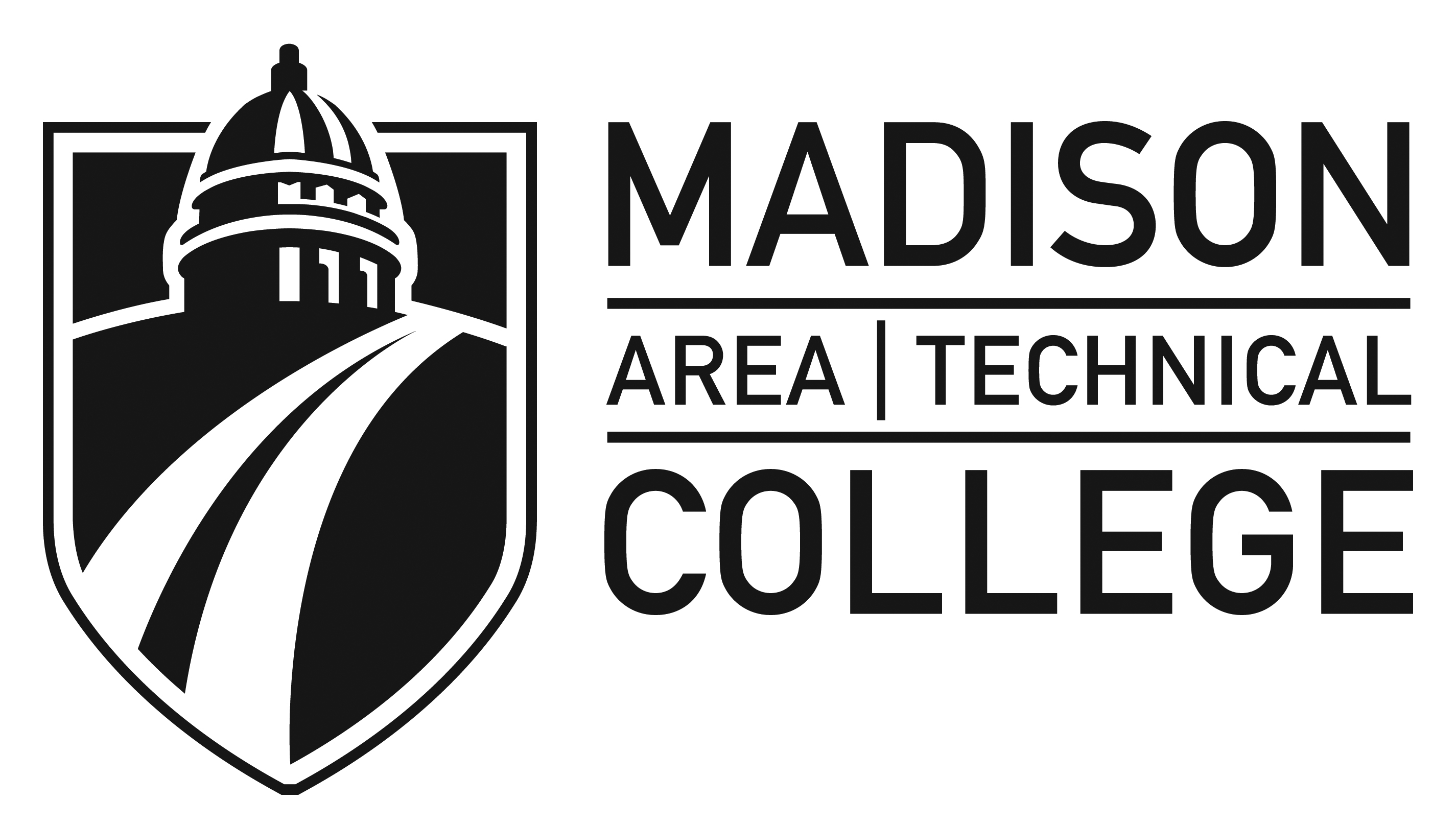 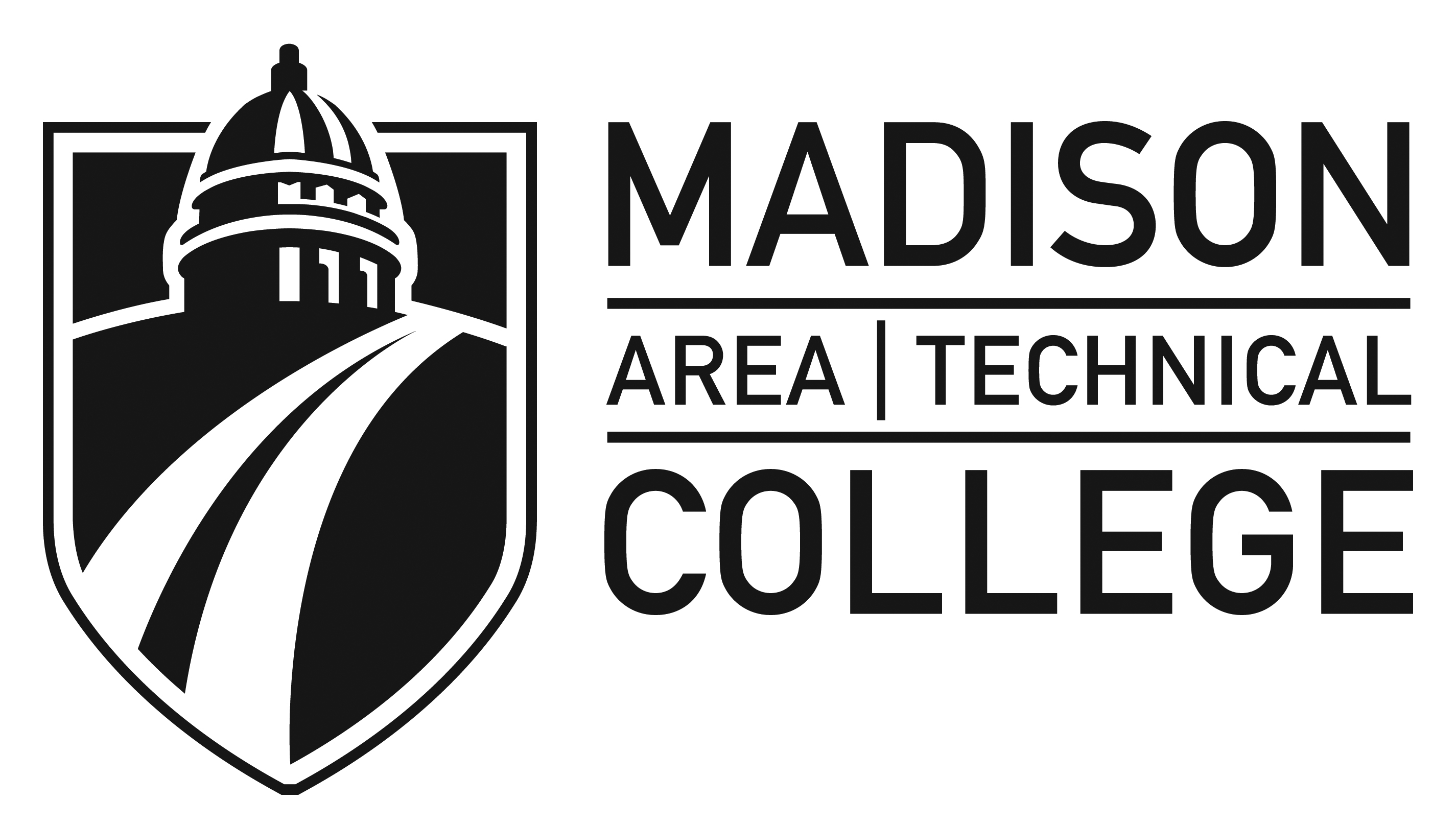 Jointer Practical Demonstration Checklist:Name___________________________________   Date____/____/____Observer: ___________________________With your instructor or an approved proxy, demonstrate on a Jointer:Describe machine hazards & demonstrate lock-out/tag-out proceduresOn/off switch and brake operation (Oliver only)What is the Proper method for adjusting the out-feed table?  (Do not attempt to adjust w/o an instructor present.)Adjustment and calibration of the in-feed tableAdjustment and calibration of the fenceRemoval, installation, and adjustment of the cutterhead guardDry run of face jointing (proper hand and standing position)Dry run of edge jointing (proper hand and standing position)Dry run of rabbeting (proper fence adjustment and hand position) Dry run of tapering (proper fence adjustment and hand position)Min. length required for jointing w/o permission from supervisor? ___What is the typical setting for depth of cut? ____Demonstration proper grain orientation using samplesDemonstrate use and adjustment of the Suvamatic GuardHow do you leave the machine after use?Student’s Signature: _________________________(By signing this document you are indicating that you have reviewed the Safety Rules and understand the proper operation, maintenance and safety procedures for this machine).Instructor’s Approval: _________________________ Date____/____/____